Register Number: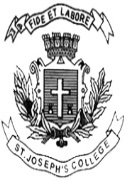           Date:ST. JOSEPH’S COLLEGE (AUTONOMOUS), BENGALURU- 560027B.Sc. BOTANY - IV SEMESTERSEMESTER EXAMINATION: APRIL 2018BO 415 –EMBRYOLOGY OF ANGIOSPERMS, PALYNOLOGY AND ENVIRONMENTAL BIOLOGYTime- 1 ½ hrs								                       Max Marks-35This paper contains ONE printed page and THREE partsInstructions: draw diagrams and write examples wherever necessaryWrite on any FIVE of the following in one or two sentences each	                 5X2=101. Tapetum2. Caruncle3. Scutellum4. Helobial endosperm5. Pollenkitt6. Synecology7. Allelopathy B. Write critical notes on any THREE of the following 			                            3X5=158. Embryo culture and its significance9. Structure of anatropous ovule10. Exine ornamentation of tectate pollen11. Soil profile 12. Ozone depletion C. Give a comprehensive account on any ONE of the following 	               	1X10=1013. Double fertilization and its significance14. Ecological succession – Xerosere	                         BO-415-C-18